
Test 1 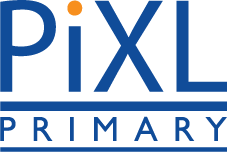 Can recall and use multiplication and division facts for the 2, 5 and 10 times tablesWrite the fact family for each of the following:

a) 8 x 2				b) 6 x 5				c) 30 ÷10Circle the number that is not a multiple of 5.

15		20		30		42Circle the number that is not a multiple of 2.

3		12		16		18Circle the number that is not a multiple of 10.

30		50		70		99Using the digit cards, complete the calculation:6. I put 15 children into 5 groups. How many children are there in each group?


7. If 4 guinea pigs are given 2 carrots each, how many carrots were used altogether?